ВОЕННЫЙ КОМИССАРИАТ ЯРОСЛАВСКОЙ ОБЛАСТИ ПРИГЛАШАЕТ НА СЛУЖБУ В МОБИЛИЗАЦИОННЫЙ ЛЮДСКОЙ РЕЗЕРВ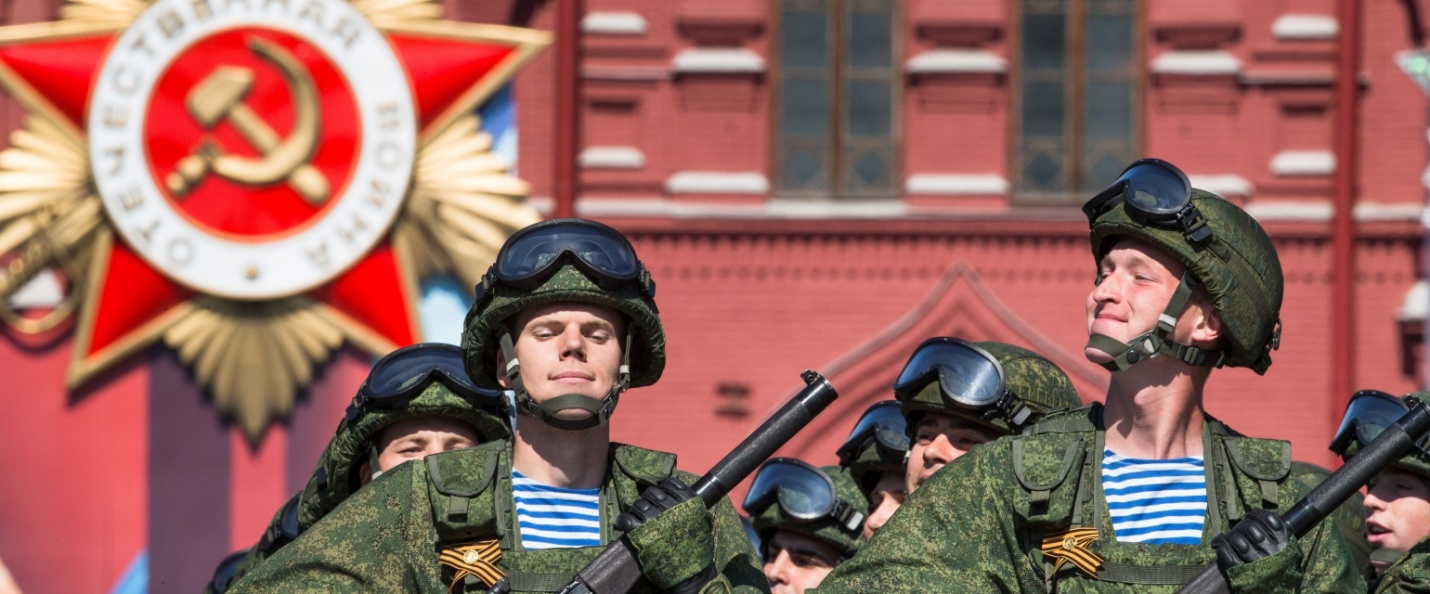 ПО ВОПРОСАМ ЗАКЛЮЧЕНИЯ КОНТРАКТА ОБРАЩАТЬСЯ В ВОЕННЫЙ КОМИССАРИАТ МУНИЦИПАЛЬНОГО ОБРАЗОВАНИЯ ПО МЕСТУ ЖИТЕЛЬСТВАВОЕННЫЙ КОМИССАРИАТ ЯРОСЛАВСКОЙ ОБЛАСТИ: Кооперативная 12. Тел. 74-45-41; 74-45-48ПРЕБЫВАНИЕ ГРАЖДАН В РЕЗЕРВЕ ОСУЩЕСТВЛЯЕТСЯ В СООТВЕТСТВИИ С ФЕДЕРАЛЬНЫМ ЗАКОНОМ ОТ 28 МАРТА 1998 ГОДА № 53-ФЗ «О ВОИНСКОЙ ОБЯЗАННОСТИ И ВОЕННОЙ СЛУЖБЕ», ДРУГИМИ ФЕДЕРАЛЬНЫМИ ЗАКОНАМИ, ИНЫМИ НОРМАТИВНЫМИ ПРАВОВЫМИ АКТАМИ РОССИЙСКОЙЦ ФЕДЕРАЦИИТРЕБОВАНИЯ ДЛЯ ЗАКЛЮЧЕНИЯ КОНТРАКТА:ВОЗРАСТ:Первый контракт о пребывании в резерве может быть заключен  с гражданином, не имеющим гражданства (подданства) иностранного государства либо вида на жительство или иного документа, подтверждающего право на постоянное проживание гражданина на территории иностранного государства:Контракт может быть заключен с гражданами, пребывающими в запасе Вооруженных Сил Российской Федерации, ранее проходивших военную службу и имеющих воинские звания:- солдата, матроса, сержанта, старшины, прапорщика, мичмана – до 42 лет;- младшего лейтенанта, лейтенанта, старшего лейтенанта, капитана,   капитан-лейтенанта –  до 47 лет;- майора, капитана 3 ранга, подполковника, капитана 2 ранга – до 52 лет;- полковника, капитана 1 ранга – до 57 лет.(ст. 57.4 ФЗ РФ № 53-ФЗ от 28.03.1998 года «О воинской обязанности и военной службе»).ЗДОРОВЬЕ:А - годен к военной службе;Б - годен к военной службе с незначительными ограничениями.ОФОРМЛЕНИЕ ДОПУСКА	К сведениям составляющим государственную тайну (при необходимости, в зависимости от занимаемой должности).МАТЕРИАЛЬНОЕ ОБЕСПЕЧЕНИЕ:Продовольственное обеспечение – осуществляется в порядке, предусмотренном для граждан, пребывающих в запасе Вооруженных Сил Российской Федерации призванных на военные сборы в воинские части и организации;Вещевое обеспечение – производится в период прохождения военных сборов в личное пользование (в соответствии с нормами Приказа МО РФ от 2009 г. № 154).Медицинское обеспечение – включает в себя: - медицинское освидетельствование, ВВК при военном комиссариате (муниципального образования) по месту жительства:- неотложная медицинская помощь;- очередное медицинское обследование;- проведение профилактических прививок;- медицинское обеспечение при нахождении на ежемесячных занятиях, проверочных и учебных сборах.Отличие от действительной военной службы заключается в том, что Вам не требуется проходить ежедневную военную службу, Вы так же как и раньше будете заниматься своими привычными делами, работать на предприятиях, в учреждениях или организациях, но находясь в резерве на ВВ ежемесячно получать денежное довольствие в воинской части в которой Вы заключили контракт между Вами  и Министерством обороны Российской Федерации.ДЕНЕЖНЫЕ ВЫПЛАТЫ гражданину, пребывающему в мобилизационном людском резерве:Месячный оклад – гражданам по месту приписки воинской части выплачивается в размере 12% оклада по воинской должности, по которой гражданин приписан к воинской части и размера оклада по воинскому званию.Ежемесячная процентная надбавка за непрерывное пребывание в резерве – От 3-х лет – до 5 лет – 10%; от 5-ти лет – до 10 лет – 20%, от 10-ти лет – до 15 лет – 30%от 15-ти лет – до 20 лет – 40%, от 20-ти лет и более – 50%.	 Единовременная денежная выплата при заключении нового контракта – Сроком на 3 года и менее – не менее 1 месячного оклада; От 3-х до 5 лет – не менее 1,5 месячного оклада.	Средний заработок за период прохождения военных сборов – в соответствии с п.2. ст. 6 Федерального закона «О воинской обязанности и военной службу»	Денежная компенсация за наем (поднаем) жилья, а так же командировочные расходы  в соответствии с п.1. ст. 6 Федерального закона «О воинской обязанности и военной службу»ПРИБЛИЗИТЕЛЬНЫЕ ВЫПЛАТЫ:а) Денежные выплаты в период прохождения военных сборов:Полковник (командир полка) – 45770 рублей;Лейтенант (командир взвода) – 35340 рублей;Сержант – 24910 рублей; Рядовой – 17380 рублей.б) Ежемесячные денежные выплаты за пребывание в мобилизационном людском резерве:Полковник (командир полка) – 10070 рублей;Лейтенант (командир взвода) – 7775 рублей;Сержант – 5480 рублей; Рядовой – 3825 рублей.в) Денежные выплаты за год:Полковник (командир полка)  – 156540 рублей;Лейтенант (командир взвода) – 120865 рублей;Сержант – 85190 рублей; Рядовой – 59455 рублей.